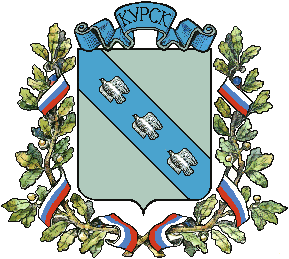 АДМИНИСТРАЦИЯ города курскаКурской областиП О С Т А Н О В Л Е Н И Е«31» декабря  2019г.                               г. Курск                                № 2751О внесении измененийв постановление Администрациигорода Курска от 20.12.2016 № 4059         В соответствии со ст. 170.1 Бюджетного кодекса Российской Федерации, постановлением   Администрации  города  Курска  от  17.04.2015   № 1156 «Об утверждении Порядка разработки и утверждения бюджетного прогноза города  Курска на долгосрочный период»,  ПОСТАНОВЛЯЮ:        1. Внести в постановление Администрации города Курска от 20.12.2016 № 4059 «Об утверждении бюджетного прогноза города Курска                        на долгосрочный период» (в ред. от 21.03.2017 № 699, от 07.06.2017 № 1394, от 28.08.2017 № 2256, от 07.12.2017 № 3161, от 25.12.2017 № 3353,                 от 28.02.2018 № 447, от 26.04.2018 № 871, от 19.07.2018 № 1647,                     от 07.09.2018 № 2066, от 29.12.2018 № 3065, от 14.02.2019 № 269,                      от 19.07.2019 № 1285, от 13.09.2019 № 1718 ) следующие изменения:        приложение 1 «Прогноз основных характеристик  бюджета  города  Курска», приложение 2 «Показатели финансового обеспечения муниципальных программ города Курска»  изложить в новой редакции согласно приложениям 1,2 к настоящему постановлению.       2. Управлению информации и печати Администрации города Курска (Комкова Т.В.) обеспечить опубликование настоящего постановления             в газете «Городские известия»        3. Управлению делами Администрации города Курска (Рукин А.Н.) обеспечить размещение на официальном сайте Администрации города Курска в информационно-телекоммуникационной сети «Интернет».      4. Постановление вступает в силу со дня его подписания.Глава города Курска                                                                     В.Н. Карамышев ПРИЛОЖЕНИЕ 1УТВЕРЖДЕН постановлениемАдминистрации города Курскаот «31» декабря 2019 года№ 2751ПРОГНОЗосновных характеристик бюджета города Курска						  млн.руб.ПРИЛОЖЕНИЕ 2     УТВЕРЖДЕНЫ постановлениемАдминистрации города Курскаот «31» декабря 2019 года№ 2751ПОКАЗАТЕЛИ финансового обеспечения  муниципальных программ города Курска						млн.руб.№ п/пНаименование показателя2017 год2018 год2019 год2020 год2021 год2022 год123456781.ДОХОДЫ БЮДЖЕТА ГОРОДА - ВСЕГО7 394,49 492,212 282,37 749,57 347,16 403,8в том числе:1.1 - налоговые доходы2 230,22 443,82 467,42 618,72 416,62 363,21.2 - неналоговые доходы   990,5   587,3  948,7  434,8   402,5   402,51.3 - безвозмездные поступления - всего4 173,66 461,18 866,24 695,94 528,03 638,1в том числе:1.3.1 - не имеющие целевого назначения186,5941,11353,344,336,443,01.3.2 - имеющие целевое назначение3 998,95 592,87 512,94 651,64491,63 595,11.3.3- возврат прочих остатков субсидий, субвенций и иных межбюджетных трансфертов, имеющих целевое назначение, прошлых лет-11,8-72,8-7,40,00,00,02.РАСХОДЫ БЮДЖЕТА ГОРОДА - ВСЕГО7 865,79 865,812 550,07 749,57 347,16 403,8в том числе:2.1 - за счет средств бюджета города, не имеющих целевого назначения3 866,84 258,55 037,13 097,82 855,52 808,72.2 - за счет средств безвозмездных поступлений, имеющих целевое назначение3 998,95 607,37 512,94 651,64 491,63 595,13.ДЕФИЦИТ (ПРОФИЦИТ) БЮДЖЕТА ГОРОДА-471,3-373,6-267,70,00,00,04.Отношение дефицита бюджета города к общему годовому объему доходов бюджета города без учета объема безвозмездных поступлений (в процентах)-9,3-8,8-6,50,00,00,05.Источники финансирования дефицита бюджета города - всего471,3373,6267,70,00,00,0в том числе:5.1Получение кредитов от кредитных организаций бюджетами городских округов в валюте Российской Федерации2 856,32 628,53 563,5655,7644,9758,95.2Погашение бюджетами городских округов кредитов от кредитных организаций бюджетами городских округов в валюте Российской Федерации-2 606,3-2361,5-3 320,9- 655,7-644,9-758,95.3Получение кредитов за счет средств федерального бюджета на пополнение остатков средств на счетах местных бюджетов1 324,2818,31 011,20,00,00,05.4Погашение кредитов предусмотренных за счет средств федерального бюджета на пополнение остатков средств на счетах местных бюджетов-1 324,2-818,3-1011,20,00,00,05.5Получение кредитов, предоставленных для частичного покрытия дефицитов местных бюджетов50,00,00,00,00,00,05.6Погашение кредитов, предоставленных для частичного покрытия дефицитов местных бюджетов0,00,0-20,00,00,00,05.7Средства от продажи акций и иных форм участия в капитале, находящихся в собственности городских округов150,00,00,00,00,00,05.8Изменение остатков средств на счетах по учету средств бюджетов21,3106,645,00,00,00,06.Объем муниципального долга на 1 января соответствующего финансового года2 175,52 442,52 712,52 712,52 712,52 712,57. Объем муниципальных заимствований в соответствующем финансовом году4 230,53 446,84 574,7655,7644,9758,98.Объем средств, направленных в соответствующем финансовом году на погашение суммы основного долга по муниципальным заимствованиям3 930,53 179,8-4 352,1- 655,7- 644,9-758,99.Объем расходов на обслуживание муниципального долга139,9129,8140,4167,4167,2167,2№ п/пНаименование показателя2017год2018 год2019 год2020 год2021 год2022 год123456781. Расходы бюджета города - всего7 865,79 865,812 550,07 749,57 347,16 403,8в том числе:1.1. расходы на реализацию муниципальных программ города Курска - всего7 274,29 245,412 103,77 579,86 890,76 246,4в том числе:1.1.1муниципальная программа   "Развитие культуры и туризма в городе Курске"460,6520,7574,5394,1279,0394,11.1.2муниципальная программа   "Социальная поддержка  граждан  города Курска" 1 202,01 208,81 317,41 300,71 304,11 131,41.1.3муниципальная программа   "Развитие образования в городе Курске"3 458,35 176,25 243,93 143,23 000,73 088,31.1.4муниципальная программа   "Управление муниципальным имуществом и земельными ресурсами города Курска"62,167,373,753,753,761,31.1.5 муниципальная программа   «Энергосбережение и повышение энергетической эффективности на территории муниципального образования «Город Курск»1,10,71,40,30,01,21.1.6 муниципальная программа "Обеспечение жильем граждан города Курска" 36,334,5355,721,88,326,21.1.7 муниципальная программа   "Организация предоставления населению жилищно-коммунальных услуг, благоустройство и охрана окружающей среды в городе Курске" 740,5619,5778,2641,5613,0638,61.1.8 муниципальная программа   «Совершенствование работы с молодежью, системы отдыха и оздоровления детей, развитие физической культуры и спорта в городе Курске»177,9186,4237,3171,7166,1166,21.1.9 муниципальная программа   "Формирование здорового образа жизни, улучшение демографической ситуации в городе Курске"30,832,733,729,629,629,51.1.10 муниципальная программа   "Градостроительство и инвестиционная деятельность в городе Курске"302,5287,3700,388,5305,786,71.1.11муниципальная программа "Развитие  транспортной системы, обеспечение перевозки пассажиров в городе Курске и безопасности  дорожного  движения в городе"151,6453,22000,51248,9720,0142,81.1.12 муниципальная программа   "Профилактика правонарушений в городе Курске"4,44,86,61,81,80,01.1.13 муниципальная программа «Обеспечение комплексной безопасности жизнедеятельности населения города Курска»87,8101,597,561,50,061,51.1.14 муниципальная программа "Управление муниципальными финансами города Курска"198,2186,2263,7200,2200,2200,41.1.15 муниципальная программа   "Развитие малого и среднего предпринимательства в городе Курске"13,516,116,39,10,09,21.1.16 муниципальная программа "Развитие системы муниципального управления в городе Курске"219,9248,8259,1209,3204,4205,11.1.17муниципальная программа "Формирование современной городской среды в муниципальном образовании "Город Курск" 126,7106,7143,93,93,93,91.2Непрограммная деятельность органов местного самоуправления591,5620,4446,3169,7456,4157,4